О проекте федерального закона № 681185-7 «О внесении изменений в Федеральный закон от 24 июля 1998 года № 125-ФЗ «Об обязательном социальном страховании от несчастных случаев на производстве и профессиональных заболеваний» (о введении порядка досудебного урегулирования споров между фондом социального страхования (страховщиком) и страхователями) Государственное Собрание (Ил Тумэн) Республики Саха (Якутия)                                      п о с т а н о в л я е т:1. Поддержать проект федерального закона № 681185-7 «О внесении изменений в Федеральный закон от 24 июля 1998 года № 125-ФЗ «Об обязательном социальном страховании от несчастных случаев на производстве и профессиональных заболеваний»            (о введении порядка досудебного урегулирования споров между фондом социального страхования (страховщиком) и страхователями), внесенный членом Совета Федерации В.С.Тимченко, депутатами Государственной Думы С.В.Чижовым, Б.Д.Менделевичем, А.Б.Клыкановым, В.И.Катеневым, В.В.Ивановым, А.Г.Кобилевым, Л.А.Огулем, Г.А.Карловым, В.Л.Евлановым, А.В.Канаевым, М.Г.Кудрявцевым, Г.И.Данчиковой, М.П.Беспаловой, Н.В.Маловым, А.С.Прокопьевым, А.Г.Эмиргамзаевым, А.А.Гетта.2. Направить настоящее постановление в Комитет Государственной Думы Федерального Собрания Российской Федерации по труду, социальной политике и делам ветеранов.3. Настоящее постановление вступает в силу с момента его принятия.Председатель Государственного Собрания   (Ил Тумэн) Республики Саха (Якутия) 					П.ГОГОЛЕВг.Якутск, 19 июня 2019 года 	   ГС № 248-VI                        ГОСУДАРСТВЕННОЕ СОБРАНИЕ(ИЛ ТУМЭН)РЕСПУБЛИКИ САХА (ЯКУТИЯ)                          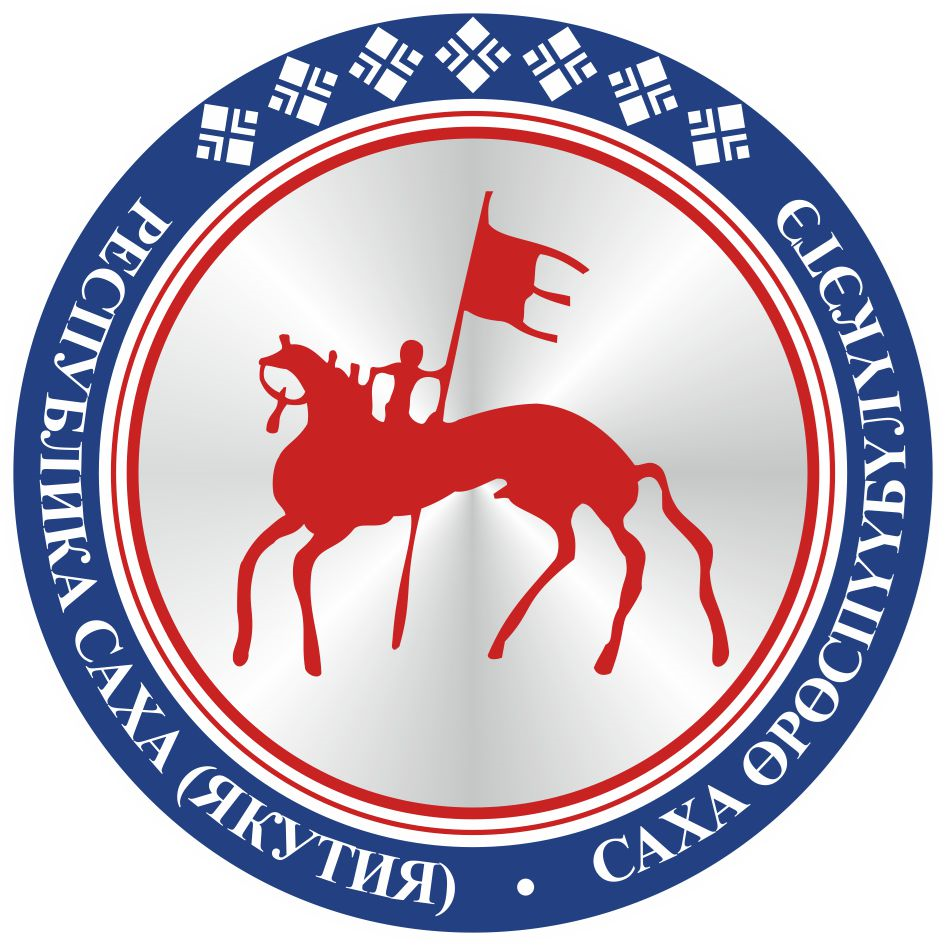                                       САХА  ЈРЈСПҐҐБҐЛҐКЭТИНИЛ ТYMЭНЭ                                                                      П О С Т А Н О В Л Е Н И ЕУ У Р А А Х